PROGRESSIONS ANNUELLESANNEE SCOLAIRE 2023-2024DISCIPLINE EDHCPROGRESSION D’EDHC SIXIÈME (6è) 2023-2024PROGRESSION D’EDHC CINQUIEME (5è) 2023-2024PROGRESSION D’EDHC QUATRIEME (4è) 2023-2024PROGRESSION D’EDHC TROISIÈME (3è) 2023-2024MINISTERE DE L’EDUCATION NATIONALEET DE L’ALPHABETISATION-------------------DIRECTION DE LA PEDAGOGIEET DE LA FORMATION CONTINUE---------------Cité Administrative Annexe SEBROKO,Bâtiment B, 2ème ÉtageBP V 150 AbidjanREPUBLIQUE DE COTE D’IVOIREUnion - Discipline - Travail----------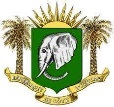 LES MOISLES SEMAINESLES COMPETENCESLES TITRES  DES  LEÇONSLA DUREESEPT. 1ère semaine11 au 17 sept.COMPETENCE 1 : Traiter une situation  relative aux droits de l’homme, aux droits de l’enfant et au Droit International Humanitaire (DIH).Prise de contact : Présentation du programme éducatif de la 6ème.1HSEPT.2ème semaine18 au 24 sept.COMPETENCE 1 : Traiter une situation  relative aux droits de l’homme, aux droits de l’enfant et au Droit International Humanitaire (DIH).Leçon 1 : Les Droits à la survie et à la protection de l’enfant. 1HSEPT.3ème   semaine25 sept au 1er  oct. COMPETENCE 1 : Traiter une situation  relative aux droits de l’homme, aux droits de l’enfant et au Droit International Humanitaire (DIH).Leçon 2 : Les Droits  Humains.1HOCT.4ème et 5ème semaines 02 au 15 oct.COMPETENCE 1 : Traiter une situation  relative aux droits de l’homme, aux droits de l’enfant et au Droit International Humanitaire (DIH).Leçon 3 : Le Droit International Humanitaire. (DIH). 2HOCT.6ème semaine 16 au 22 oct.COMPETENCE 1 : Traiter une situation  relative aux droits de l’homme, aux droits de l’enfant et au Droit International Humanitaire (DIH).Devoir N°1  1H OCT.7ème et 8ème semaines23 au 31 Oct. COMPETENCE 2 : Traiter une situation relative aux  règles de vie  communautaire et aux principes de la démocratie.Leçon 4 : La Constitution de la Cote d’Ivoire. 2HNOV.9ème et 10ème sem.06 au 19 Nov.COMPETENCE 2 : Traiter une situation relative aux  règles de vie  communautaire et aux principes de la démocratie.Leçon 5: Le Président de la République.2HNOV.11ème semaine20 Nov. au 26 Nov.COMPETENCE 2 : Traiter une situation relative aux  règles de vie  communautaire et aux principes de la démocratie.Devoir N°21HDEC.12ème et   13ème sem.27 Nov. au 10 Déc.COMPETENCE 2 : Traiter une situation relative aux  règles de vie  communautaire et aux principes de la démocratie.Leçon  6 : Les règles de vie en famille et en communauté.         2HDEC.  14ème et 15ème Sem.   11 au 20 déc. COMPETENCE 2 : Traiter une situation relative aux  règles de vie  communautaire et aux principes de la démocratie.Leçon 7 : Les principes de la démocratie. 2HJANV.  16ème semaine 08  au 14 janv.COMPETENCE 2 : Traiter une situation relative aux  règles de vie  communautaire et aux principes de la démocratie.Devoir  N°31HJANV.17ème et 18ème sem.15 janv. au 28 janv.COMPETENCE 3 : Traiter une situation relative  à l’Entrepreneuriat, et à  l’éducation routière Leçon 8 : Les règles de la circulation. 1HFEVR.19ème et 20ème sem.29 janv.  au 11 févr. COMPETENCE 3 : Traiter une situation relative  à l’Entrepreneuriat, et à  l’éducation routièreLeçon 9 :   Le secteur primaire. 2HFEVR.21ème semaine 12 au 18 févr.COMPETENCE 3 : Traiter une situation relative  à l’Entrepreneuriat, et à  l’éducation routièreDevoir N°41HFEVR.22ème et   23ème sem. 19 févr. au 03 marsCOMPETENCE 4 : Traiter une situation relative  à la puberté.Leçon 10: La puberté.2HMARS 24ème et 25ème sem.04 au 17 marsCOMPETENCE 4 : Traiter une situation relative  à la puberté.Leçon 11 : L’abstinence sexuelle. 2HMARS 26ème semaine18 au 27 marsCOMPETENCE 4 : Traiter une situation relative  à la puberté.Devoir N°51HAVRIL27ème et 28ème sem.08  au 21 avrilCOMPETENCE 5 : Traiter une situation relative à l’assainissement du cadre de vieLeçon  12 : L’entretien du  cadre de vie.2HAVRIL29ème semaine 22  au 28 avrilCOMPETENCE 5 : Traiter une situation relative à l’assainissement du cadre de vieLeçon 13 : L’entretien des latrines et des toilettes.1HMAI30ème semaine 29 avril au 05 maiCOMPETENCE 5 : Traiter une situation relative à l’assainissement du cadre de vieDevoir N°61HLES MOISLES  SEMAINESLES COMPETENCESLES TITRE  DES LEÇONSLA DUREESEPT.1ère semaine 11 au 17 sept. Prise de contact : Présentation du programme éducatif de la 5ème  .1HSEPT.2ème et 3ème sem.18 sept. au 1er  oct.COMPETENCE 1Traiter une situation  relative aux  droits de l’homme, aux droits de l’enfant et au Droit International Humanitaire ( DIH).Leçon 1 : Les droits au développement et les droits à la participation de l’enfant. 2HOCT. 4ème et 5ème sem.02 oct. au 15 oct.COMPETENCE 1Traiter une situation  relative aux  droits de l’homme, aux droits de l’enfant et au Droit International Humanitaire ( DIH).Leçon 2 : Les principes  des droits humains.2HOCT.6ème et 7ème sem.16 au 31 Oct.COMPETENCE 1Traiter une situation  relative aux  droits de l’homme, aux droits de l’enfant et au Droit International Humanitaire ( DIH).Leçon 3  Les règles de protection des victimes de conflits  armés.2HNOV.8ème    semaine06 au 12 Nov.COMPETENCE 1Traiter une situation  relative aux  droits de l’homme, aux droits de l’enfant et au Droit International Humanitaire ( DIH).Devoir N°11H NOV. 9ème et 10ème sem.13 au 26 Nov.COMPETENCE 2    Traiter une situation relative aux règles de vie communautaire et aux principes de la démocratie.Leçon 4 : Le parlement de la Côte d’Ivoire.2HNOV.11ème et 12ème sem.27 Nov. au 10 déc.COMPETENCE 2    Traiter une situation relative aux règles de vie communautaire et aux principes de la démocratie.Leçon 5 : Les droits et devoirs du citoyen.  2HDEC.11ème et 12ème sem.27 Nov. au 10 déc.COMPETENCE 2    Traiter une situation relative aux règles de vie communautaire et aux principes de la démocratie.Leçon 5 : Les droits et devoirs du citoyen.  2HDEC.13ème et 14ème sem.11 au 20 déc.COMPETENCE 2    Traiter une situation relative aux règles de vie communautaire et aux principes de la démocratie.Devoir N°21HJANV.15ème et 16ème sem.08 au 21 janv.COMPETENCE 2    Traiter une situation relative aux règles de vie communautaire et aux principes de la démocratie.Leçon 6 : Les principes de la démocratie dans la vie des associations et des clubs.2HJANV.16ème semaine22 au 28 janv.COMPETENCE 2    Traiter une situation relative aux règles de vie communautaire et aux principes de la démocratie.Leçon 7 : L’entente entre les peuples.   1HJANV.17ème semaine29 janv. au 04 févr.COMPETENCE 2    Traiter une situation relative aux règles de vie communautaire et aux principes de la démocratie.Devoir N°31HFEVR.18ème semaine05 au 11 févr. COMPETENCE 3 : Traiter une situation  relative  à l’Entrepreneuriat et à  l’éducation routièreLeçon  8 :  les engins à 2 roues , les tricycles et les automobiles.1HFEVR.19ème semaine12 au 18 févr.COMPETENCE 3 : Traiter une situation  relative  à l’Entrepreneuriat et à  l’éducation routièreLeçon 9 : Les activités génératrices de revenus. (AGR)  1HFEVR. 20ème semaine19 au 25 févr.COMPETENCE 3 : Traiter une situation  relative  à l’Entrepreneuriat et à  l’éducation routièreDevoir N°41HMARS 21ème et 22ème sem.26 fév. au 10 marsCOMPETENCE  4 : Traiter une situation relative à la pubertéLeçon 10 :   Le VIH/SIDA et les IST.2HMARS 23ème et 24ème sem.11 au 27 marsCOMPETENCE  4 : Traiter une situation relative à la pubertéLeçon 11 : Les grossesses précoces.  2H AVRIL 25ème et 26ème sem.08 au 21 avrilCOMPETENCE  4 : Traiter une situation relative à la pubertéLeçon 12  La consommation de l’alcool et l’usage de la drogue.2HAVRIL27ème semaine 22  au 28 avrilCOMPETENCE  4 : Traiter une situation relative à la pubertéDevoir N°51H MAI28ème semaine 29 avril   au 05 maiCOMPETENCE 5 Traiter une situation relative à l’assainissement du cadre de vieLeçon 13 : Les règles d’hygiène publique et d’assainissement.1HMAI29ème semaine06 au 12 mai COMPETENCE 5 Traiter une situation relative à l’assainissement du cadre de vieLeçon 14 : La gestion des ordures ménagères.1HMAI30ème semaine 13 au 19maiCOMPETENCE 5 Traiter une situation relative à l’assainissement du cadre de vieDevoir N°61HLES MOISLES SEMAINESLES COMPETENCES LES TITRES DES LEÇONSLA DUREESEPT.1ère semaine 11 au 17 sept. COMPETENCE 1 : Traiter une situation relative aux droits de l’homme, aux droits de l’enfant et au Droit International Humanitaire (DIH)Prise de contact : Présentation du programme éducatif de la classe de 4ème  .1HSEPT.2ème et 3ème sem.18 sept. au 1er  oct.COMPETENCE 1 : Traiter une situation relative aux droits de l’homme, aux droits de l’enfant et au Droit International Humanitaire (DIH)LEÇON 1 : La promotion des droits de l’enfant. 2HOCT.4ème et 5ème semaine 02 au 15 oct.COMPETENCE 1 : Traiter une situation relative aux droits de l’homme, aux droits de l’enfant et au Droit International Humanitaire (DIH)LEÇON 2 : La lutte contre le recrutement des enfants soldats.2HOCT.6ème et 7ème semaine16 au 31 oct.COMPETENCE 1 : Traiter une situation relative aux droits de l’homme, aux droits de l’enfant et au Droit International Humanitaire (DIH)LEÇON 3 : Les instruments  et les mécanismes de la lutte contre les discriminations.2HNOV. 8ème semaine06 au 12 nov.COMPETENCE 1 : Traiter une situation relative aux droits de l’homme, aux droits de l’enfant et au Droit International Humanitaire (DIH)Devoir N°11HNOV.9ème et 10ème sem.13 au 26 nov.COMPETENCE 2 :       Traiter  une situation relative aux droits et devoirs du citoyen   et aux principes de la démocratie. LEÇON 4 : Les institutions consultatives : Le CESEC, le Médiateur de la République et la CNRCTCI .2HDEC.11ème et 12ème sem.27 nov. au  10 déc.COMPETENCE 2 :       Traiter  une situation relative aux droits et devoirs du citoyen   et aux principes de la démocratie. LEÇON 5 : L’impôt.2HDEC.13ème semaine11 au  20 déc.COMPETENCE 2 :       Traiter  une situation relative aux droits et devoirs du citoyen   et aux principes de la démocratie.Devoir N°21HJANV.14ème et 15ème sem.08 au 21 janv. COMPETENCE 2 :       Traiter  une situation relative aux droits et devoirs du citoyen   et aux principes de la démocratie. LEÇON 6 : Les organisations de la société civile ( OSC).2HJANV.16ème semaine22 au 28 janv.COMPETENCE  3 : Traiter une situation relative à la gestion des ressources, à l’entrepreneuriat et à la vie communautaire. LEÇON 7 : La gestion des ressources de la famille.1HJANV.17ème   semaine29 janv. au 04 févr.COMPETENCE  3 : Traiter une situation relative à la gestion des ressources, à l’entrepreneuriat et à la vie communautaire.Devoir N°31HFEVR.18ème semaine05  au 11 févr.COMPETENCE  3 : Traiter une situation relative à la gestion des ressources, à l’entrepreneuriat et à la vie communautaire.LEÇON 8 : L’entrepreneuriat.1HFEVR.19ème et 20ème sem.12 au 25 fév.COMPETENCE  3 : Traiter une situation relative à la gestion des ressources, à l’entrepreneuriat et à la vie communautaire. LEÇON 9 : Les alliances interethniques : les kwa et les krou.2hFEVR.21ème semaine26 févr. au 03 marsCOMPETENCE  3 : Traiter une situation relative à la gestion des ressources, à l’entrepreneuriat et à la vie communautaire.Devoir N° 41HMARS21ème semaine26 févr. au 03 marsCOMPETENCE  3 : Traiter une situation relative à la gestion des ressources, à l’entrepreneuriat et à la vie communautaire.Devoir N° 41HMARS22ème 23ème semaines04  au 17 marsCOMPETENCE  4 : Traiter une situation relative à la puberté. LEÇON 10 : Les comportements sexuels à risques.2HMARS24ème et 25ème sem.18 au 27 marsCOMPETENCE  4 : Traiter une situation relative à la puberté. LEÇON 11 : L’ adolescence.2HAVRIL26ème semaine08 au  14 avrilCOMPETENCE  4 : Traiter une situation relative à la puberté. Devoir N°51HAVRIL27ème et 28ème sem.15 au 28 avrilCOMPETENCE  5 :   Traiter une situation relative à la protection de l’environnement.LEÇON 12 : La préservation de l’environnement.2HMAI29ème semaine 29 avril au 05 maiCOMPETENCE  5 :   Traiter une situation relative à la protection de l’environnement.LEÇON 13 : L’entretien des points d’eau.1HMAI30ème semaine 06 au 12 maiCOMPETENCE  5 :   Traiter une situation relative à la protection de l’environnement.Devoir N°61HLES MOISLES SEMAINESLES COMPETENCESLES TITRES DES LEÇONSLA DUREESEPT1ère semaine11 au 17 sept. COMPETENCE 1 : Traiter une situation relative aux droits de l’homme, aux droits de l’enfant et au Droit International Humanitaire (DIH). Prise de contact : Présentation du programme éducatif de la 3ème 1HSEPT2ème semaine18 au 24 sept.COMPETENCE 1 : Traiter une situation relative aux droits de l’homme, aux droits de l’enfant et au Droit International Humanitaire (DIH). LEÇON 1 : Les devoirs de parents.1HOCT.3ème et 4ème sem.25 sept. au 08 oct. COMPETENCE 1 : Traiter une situation relative aux droits de l’homme, aux droits de l’enfant et au Droit International Humanitaire (DIH). LEÇON 2 : Les organisations humanitaires.2HOCT.5ème semaine09 au 15 oct.COMPETENCE 1 : Traiter une situation relative aux droits de l’homme, aux droits de l’enfant et au Droit International Humanitaire (DIH). Devoir N°11HOCT.6ème et 7ème sem. 16 au 31 oct.COMPETENCE 1 : Traiter une situation relative aux droits de l’homme, aux droits de l’enfant et au Droit International Humanitaire (DIH). LEÇON 3 : Les instruments  et  les mécanismes  de protection contre les violences faites aux personnes vulnérables.2HNOV.8ème et 9ème sem.06 au 19 nov.COMPETENCE 2 : Traiter une situation  relative aux   droits et devoirs de citoyen  et aux  principes de la démocratie.LEÇON 4 : Les partis politiques 2HNOV.10ème semaine20 au 26 nov.COMPETENCE 2 : Traiter une situation  relative aux   droits et devoirs de citoyen  et aux  principes de la démocratie.Devoir N°21HDEC.11ème et 12ème sem.27 nov. au 10 déc.COMPETENCE 2 : Traiter une situation  relative aux   droits et devoirs de citoyen  et aux  principes de la démocratie.LEÇON 5 : Les institutions juridictionnelles. 2HDEC.13ème et 14ème sem.11 déc. au 07 janv.COMPETENCE 2 : Traiter une situation  relative aux   droits et devoirs de citoyen  et aux  principes de la démocratie.LEÇON 6 :   Le scrutin électoral.2HJANV.15ème semaine08 au 14 janv.COMPETENCE 2 : Traiter une situation  relative aux   droits et devoirs de citoyen  et aux  principes de la démocratie.Devoir N°31HJANV.16ème sem. et 17ème sem.15 au 28 janv.COMPETENCE 2 : Traiter une situation  relative aux   droits et devoirs de citoyen  et aux  principes de la démocratie.LEÇON 7 : Le civisme fiscal.2HJANV.18ème et 19ème sem.29 janv. au 11 févr. COMPETENCE 3 :     Traiter une situation  relative  à la gestion des ressources, à l’entrepreneuriat et à la vie communautaire.LEÇON 8 :     Les biens publics.2HFEVR.20ème semaine12 févr. au 18 févr.  COMPETENCE 3 :     Traiter une situation  relative  à la gestion des ressources, à l’entrepreneuriat et à la vie communautaire.Devoir N° 41HFEVR.21ème et 22ème sem. 19 févr.  au 03 marsCOMPETENCE 3 :     Traiter une situation  relative  à la gestion des ressources, à l’entrepreneuriat et à la vie communautaire.LEÇON 9 : Le projet d’entreprise.2hMARS20ème et 21ème sem.04 mars au 17 marsCOMPETENCE 3 :     Traiter une situation  relative  à la gestion des ressources, à l’entrepreneuriat et à la vie communautaire.LECON 10 :   Les alliances interethniques entre les peuples Mandé et  les peuples Gour.2HMARS22ème semaine18 au 27 marsCOMPETENCE 3 :     Traiter une situation  relative  à la gestion des ressources, à l’entrepreneuriat et à la vie communautaire.Devoir N°51HAVRIL23ème et 24ème sem.08 avril  au 21 avrilCOMPETENCE 4 : Traiter une situation relative à la préservation de la santé LEÇON 11 : La lutte contre les maladies endémiques et l’automédication.2HAVRIL 25ème et 26ème sem.22 avril au 05 maiCOMPETENCE 4 : Traiter une situation relative à la préservation de la santéLEÇON 12 : Le test de  dépistage du VIH.2HMAI27ème semaine06  au 12 mai COMPETENCE 4 : Traiter une situation relative à la préservation de la santéDevoir N°61HMAI28ème semaine 13  au 19 maiCOMPETENCE  5 : Traiter une situation relative à la protection de l’environnementLEÇON 13 : Les parcs nationaux et les réserves forestières. 1HMAI29ème semaine 20  au 26 maiCOMPETENCE  5 : Traiter une situation relative à la protection de l’environnementLEÇON 14 : La gestion  de l’eau.1HMAI30ème semaine 27 mai au 2 juinCOMPETENCE  5 : Traiter une situation relative à la protection de l’environnementDevoir N° 71H